Муниципальное бюджетное образовательное учреждениедополнительного образования детейДом детского творчестваМетодическая разработкаБрей-ринг«Эрудит природы»Автор:педагог доп. образованияАганина Людмила Викторовнар.п. Сосновское 2012Брей-ринг «Эрудит природы»Цель: расширить знания обучающихся об экологической грамотности, бережного отношения к природеЗадачи: Развитие познавательной активности детей, внимания, памятиПродолжение формирования творческого потенциала обучающихсяВоспитание эстетического отношения к природеХод  мероприятия:Добрый день, дорогие ребята! Ежегодно человек увеличивает отрицательное воздействие на природу. А природа-это самое дорогое, что есть на планете Земля, а человек часть природы.  И сегодня на брей-ринге мы с вами будем соревноваться в знании о природе.Вам заранее предлагалось подготовить свою команду. И сейчас мы просим вас представиться.1 команда: Девиз- Муравейник Приветствие: Муравейник-это классСобери попробуй нас!2команда: Девиз-РадугаПриветствие: Будем вместе мы всегда,Как у радуги цвета!Спасибо за яркое представление ваших команд и мы приступаем к соревновательному моменту.1 конкурс: «Воспой природу» В карточке написаны слова. Задание: Используя все слова составить в произвольном порядке логически выстроенный текст-мысль. Разрешается добавлять свои слова, менять порядок слов. Время выполнения задания : 3 минуты2 конкурс: «Вертикальные слова»Задание: Прочитать по вертикали высказывание. Кто быстрее читает, тот и выигрывает.3 конкурс: «Блесни умом»Задание: Каждая группа отвечает на вопросы и ответ записывает на листок, по окончанию зачитывания вопросов, проверяется правильность ответов.- У какого зверя осенью в листопад еще родятся детеныши(У зайчихи.Зайчат называют листопаднички)-Куда на зиму исчезают летучие мыши(Спять в дуплах, пещерах, чердаках, под крышей)-Какие птичьи секреты открывает нам осень(Гнезда)-Древесина какого дерева не гниет в воде(Лиственница)-Наиболее ценное растение в восточной медицине, известный уже около 4 тыс. лет(Женьшень)3 конкурс: «Запутанная история»Задание: Посмотрите на картосхему и ответьте, как должны вы себя вести на улице и экологические правила. Оценивается быстрота и правильность ответа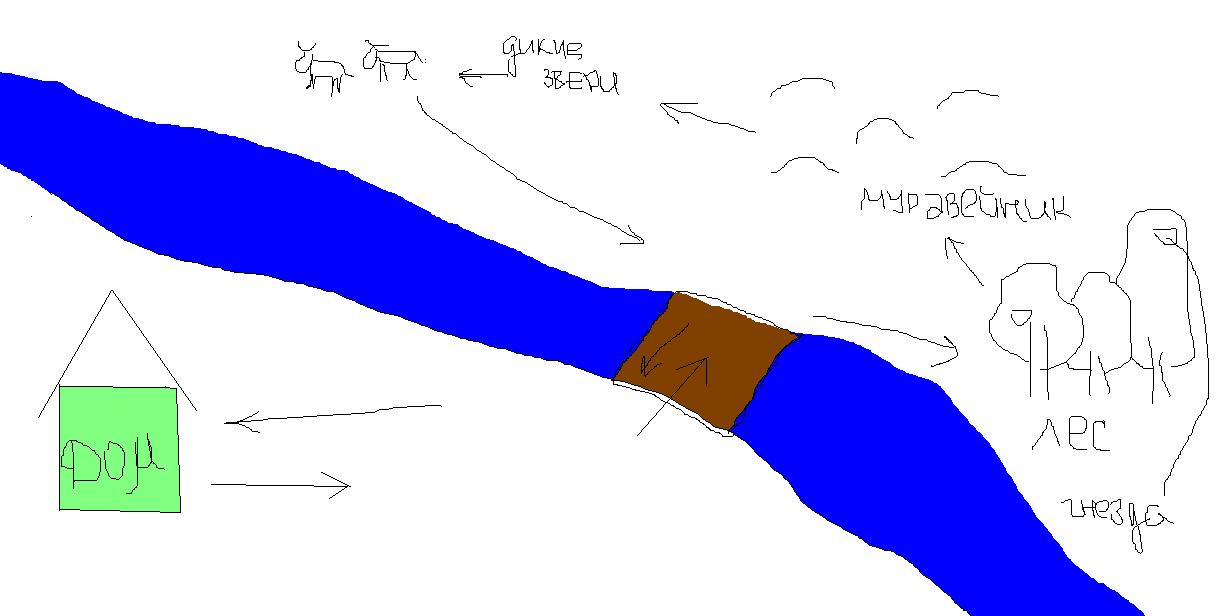 4 конкурс: «Смотри и вспоминай»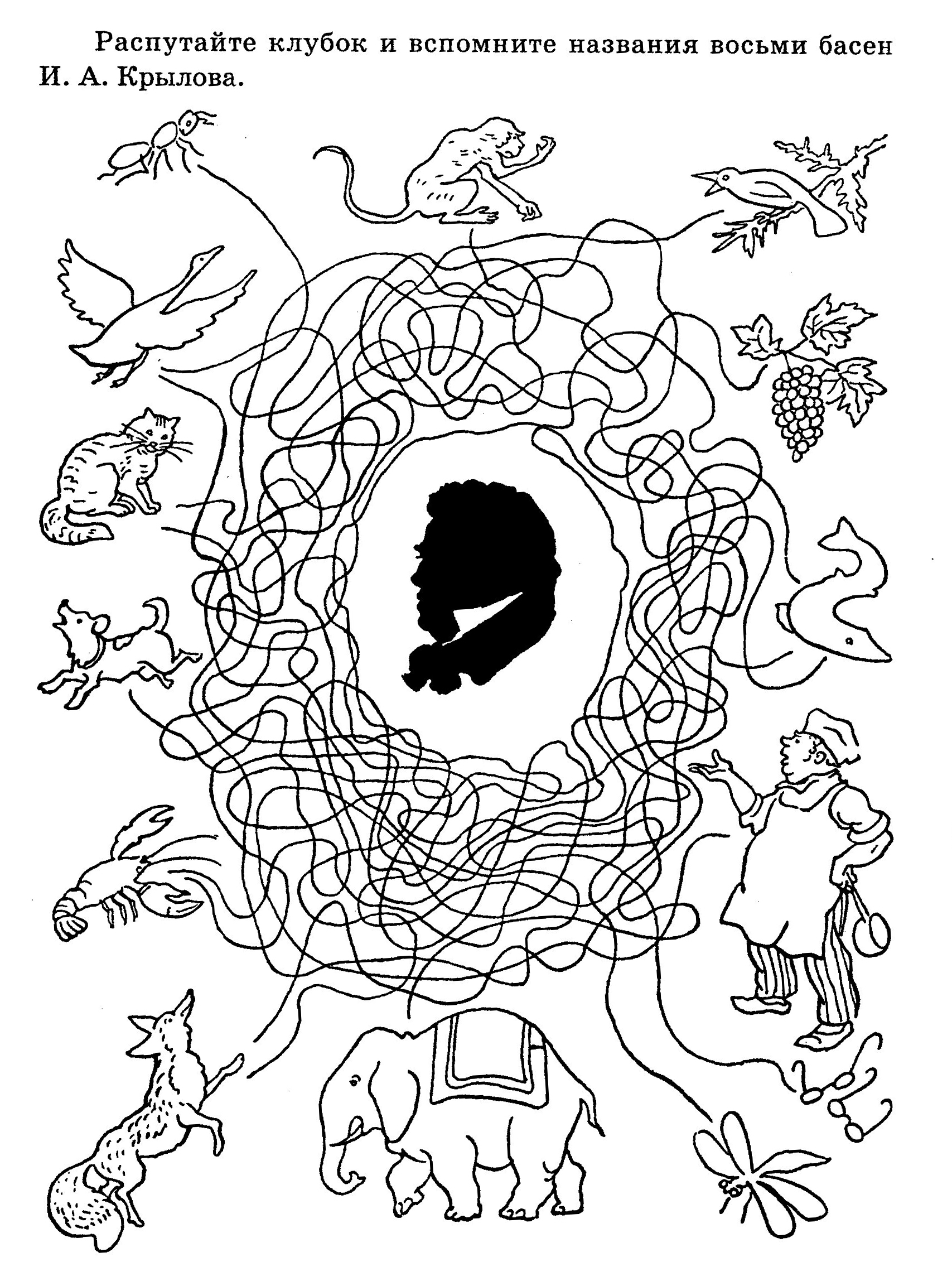 5 конкурс: «Куда идут звери»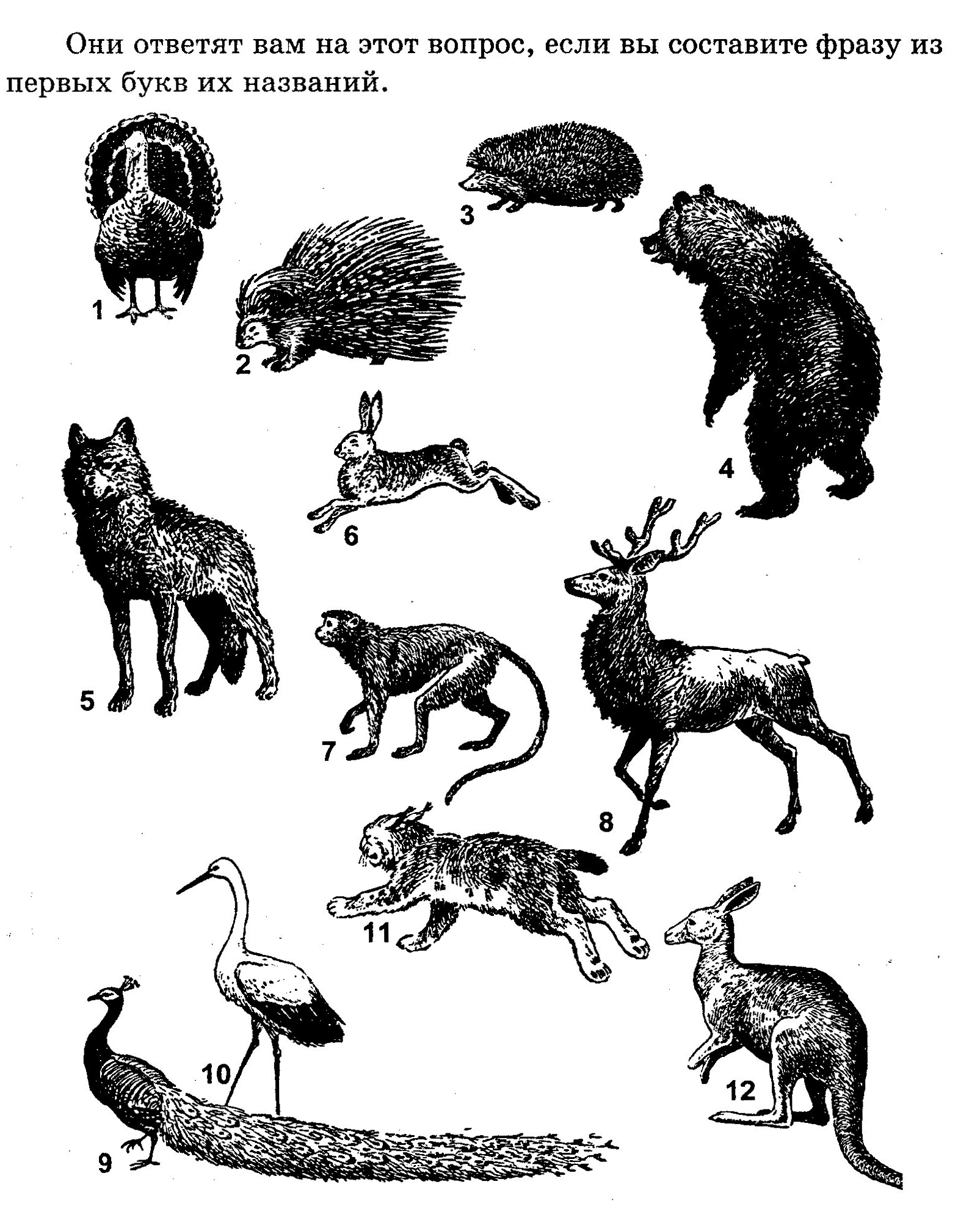 6 конкурс: «Художники»Задание: Группы строятся в колонну, выбирается командир, он остается с открытыми глазами, остальные по очереди будут  закрывать глаза и делать, что будет говорить командир- рисовать картину «Утро в сосновом бору». Выигрывает те команда, которая нарисует картину быстрее и качественнее.Дорогие ребята! Мне очень приятно было встретиться с вами, я рада, что вы приняли участие в этой игре. Проигравших в ней нет, в выигрыше все. Надеюсь, что вы еще больше будите любить родную природу, проявлять к ней интерес, оберегать ее. Наша игра показала, что вы много знаете, о природе!Спасибо всем за участие!Список использованной литературы:Игры и развлечения для детей- М.:АСТ, 2007Организация досуга учащихся 5-11 классы.- Волгоград.: Учитель, 2012В.М. Суворова Опыт экологической работы со школьниками.-Вологоград.: Учитель, 2009НДЗИПЛРНЗЬГТИЙОИАЬДРАОАНТДЬРКТКГНААПДЙАЫАСОРАОРЕЙВРЫИЕТЖПДА!ГЯК-ИИЗУШОИРОС!